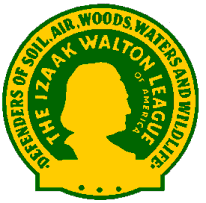 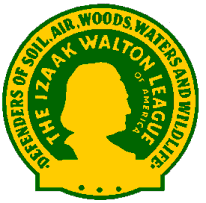 Official Registration FormSUMMER OLYMPIC ROUNDOutdoor TournamentJune 1, 2019  -  Please print legibly – ONE FORM PER ARCHERMake checks payable to Arlington Fairfax ChapterName ___________________________________  Birth year (if under 18 years old)__________USAA Member Number   ________________________________________________________Address_______________________________________________________________________City, State, Zip Code____________________________________________________++++_____Best Phone number_______________ Email Address (Required)________________________Archery club you belong to ________________________ College: ________________________Available shooting times are as follows, please circle your 1st or 2nd choice:Divisions are as follows, please check bow type within your age group:Tournament Waiver FormPHOTO RELEASE Photographs and videos are routinely taken at competition events. I release the use of my image for the purposes of photographing or video-recording the events and promoting archery, but not for commercial purposes. With my signature below, I agree that images of me that are taken at this event by or on behalf of the event organizer may be used without compensation or additional permission. CODE OF CONDUCT and CODE OF ETHICS I agree to be bound by the USA Archery Athlete Code of Conduct and Code of Ethics, and understand that my participation in this Event is contingent upon my adherence to the Athlete Code of Conduct and Code of Ethics. The Athlete Code of Conduct and Code of Ethics may be viewed at usarchery.org under resources. WAIVER AND RELEASE OF LIABILITY AND ASSUMPTION OF RISK ("Release") I understand dangers may exist or be caused by my/my minor child's own actions or inactions, and the actions or inactions of others, while participating in the archery event to which this Release applies (the "Activity"). I understand the nature of archery activities and acknowledge my experience and capabilities and believe I am/my minor child is qualified to participate in the Activity. I further acknowledge that I am aware that the Activity may be conducted in facilities open to the public during the Activity. I further agree and warrant that if, at any time, I believe conditions to be unsafe, I will immediately discontinue further participation in the Activity. I FULLY UNDERSTAND that: (a) archery activities involve risks and dangers of BODILY INJURY, INCLUDING PERMANENT OR PARTIAL DISABILITY, PARALYSIS, OR DEATH OR OTHER HARM ("Risks"); (b) these Risks exist in connection with the Activity and my occur due to the NEGLIGENCE, ACTS OR OMISSIONS OF THE "RELEASEES" NAMED BELOW; (c) there may be other risks and social and economic losses either not known to me or not readily foreseeable at this time; (D) and I FULLY ACCEPT AND ASSUME ALL SUCH RISKS AND FINANCIAL RESPONSIBILITY FOR INJURIES, LOSSES, COSTS, AND DAMAGES, whether to person or property, incurred as a result of my participation in the Activity. I HEREBY RELEASE, DISCHARGE, COVENANT NOT TO SUE, AND AGREE TO HOLD HARMLESS USA Archery, its clubs and event organizing committees, and their respective administrators, directors, agents, officers, volunteers, and employees, other participants, any sponsors, advertisers, and if applicable, owners and lessors of premises on which the Activity takes place (each considered one of the "Releasees" herein) from all liability, claims, demands, losses, or damages on account caused or alleged to be caused in whole or in part by the negligence of the "Releasees" or otherwise, including negligent rescue operations or emergency medical treatment, and further agree that if, despite this release, I, or anyone on my behalf makes a claim against any of the Releasees named above, I WILL INDEMNIFY, SAVE AND HOLD HARMLESS EACH OF THE RELEASEES FROM ANY LITIGATION EXPENSES, ATTORNEY FEES, LOSS LIABILITY, DAMAGE OR COST ANY MAY INCUR AS THE RESULT OF ANY SUCH CLAIM. I HAVE READ THIS WAIVER AND RELEASE, FULLY UNDERSTAND ITS TERMS, UNDERSTAND THAT I HAVE GIVEN UP SUBSTANTIAL RIGHTS BY SIGNING IT, HAVE SIGNED IT FREELY AND WITHOUT ANY INDUCEMENT OR ASSURANCE OF ANY NATURE AND INTEND IT TO BE A COMPLETE AND UNCONDITIONAL RELEASE OF ALL LIABILITY TO THE GREATEST EXTENT ALLOWED BY THE LAW, AND AGREE THAT IF ANY PORTION OF THIS AGREEMENT IS HELD TO BE INVALID THAT THE BALANCE, NOTWITHSTANDING, SHALL CONTINUE IN FULL FORCE AND EFFECT. I HAVE READ THIS AGREEMENT AND FULLY UNDERSTAND ITS TERMS. I HAVE SIGNED IT FREELY AND WITHOUT ANY INDUCEMENT OR ASSURANCE OF ANY NATURE. Signature: ___________________________________________  DATE: ________________________Parent Signature (If participant is under the age of 18 years old): ___________________________________ This must be turned in with appropriate signature to participate in the Archery TournamentRegistrationFee eachAmountIndividual Adult (18 or older)$40Youth (under 18) OR Collegiate$30Maximum for family of 2$55Maximum for family of 3 or more$80Donation for Judge (optional)Donation for Judge (optional)TotalTotal8:00 am1:00 pmSexBow TypeSaturday1st             2nd 1st             2ndMale         FemaleRecurve   Compound  BAREBOWAGEAGEDistanceDistanceSELECT ONESELECT ONESELECT ONEClassAt end of 2019CMPND80 cmRecurve Barebow 122 cmCompoundRecurveBarebowBowman12 & under2525Cub13-143050Cadet15-175060Junior18-205070SeniorAny5070Mstr 5050-595060Mstr 6060-695060Mstr 7070 +5060